FOOTPATH INSPECTION REPORTFOOTPATH INSPECTION REPORTFOOTPATH INSPECTION REPORTFOOTPATH INSPECTION REPORTFOOTPATH INSPECTION REPORTFOOTPATH INSPECTION REPORTFOOTPATH INSPECTION REPORTPARISHPARISHSpurstowSpurstowFOOTPATHFOOTPATHFP34FROMFROMLeads East as a continuation of Footpath 33 from the lane that runs between Pinfold Cottage towards Coxey GreenLeads East as a continuation of Footpath 33 from the lane that runs between Pinfold Cottage towards Coxey GreenTOTOMeets Badcocks Lane near to Fields Farm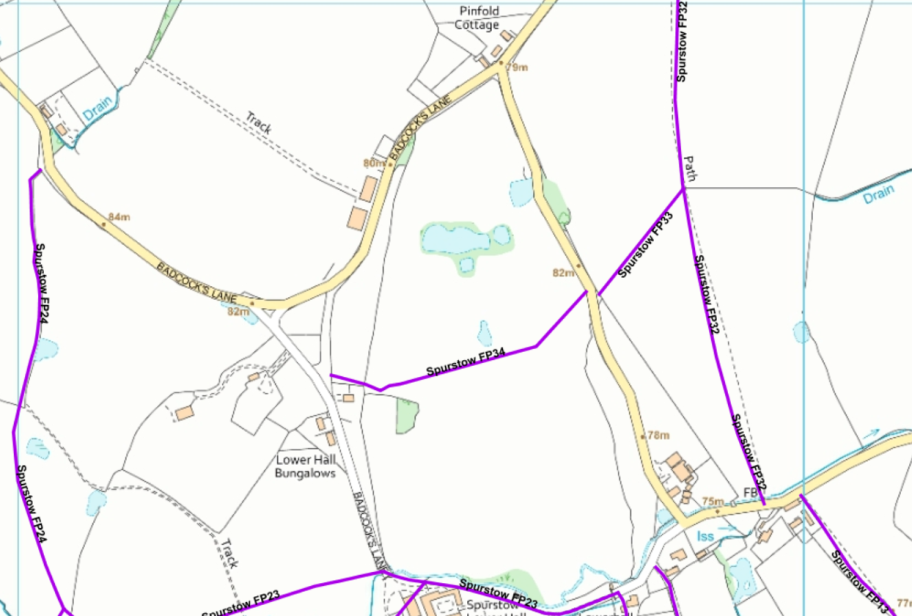 COMMENTS COMMENTS COMMENTS COMMENTS COMMENTS COMMENTS COMMENTS INSPECTORDATEDATE